COAL B - Practice	Describing Data	Name__________________________________	Date _____________________EQ:  What do measures of spread describe about a data set?Part I:	Let’s review.	Measures of Center: 	_______________	and 	_______________	Measures of Spread:	_______________ 	and	_______________Which center and spread are tied together?			_______________	and 	_______________		_______________ 	and	_______________Explain what determines the center to use.Part II: Practice your skills.If the following are test grades for a student calculate the mean and the median. Which measure of center is better and why? 	80, 82, 80, 82, 81, 0, 85, 90, 87, 92       Mean = _____       Median = _____Students volunteer for two different service groups at the school. In one group the ages are 13, 14, 14, 15, 15, 15, 15, 16, 16, 17 and in another group the ages are 13, 13, 13, 13, 14, 14, 17, 17, 18, 18. Both groups have a mean age of 15. Which group has the larger MAD? What does this number tell you about the data set?3.  A member of the golf team is practicing at the driving range. The distances of his drives are listed      below. Make a box and whiskers plot to display the data.  100	150	75	75	175	125	50	200	100	150	175	250     Ordered list:      Median:		Q1:		Q3:		LE:		UE: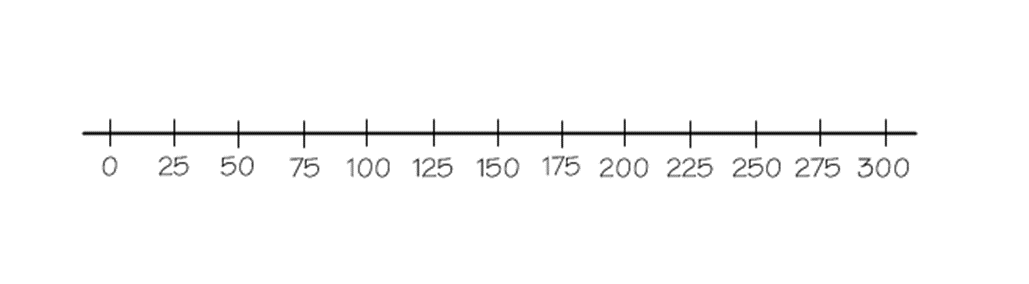       Box and Whiskers Plot4.  Calculate and compare the IQR for these two data sets showing the number of service hours completed by members of two different organizations.  Which group has a smaller IQR?	Student Council 	3.5   4   4   4   4   4   5   6   6.5   7.5   10   13.5  	Environmental Action Club	3.5   3.5   4   4   4   4   5   6   6   6   6   7   7.5   8  5. The following box and whisker plots show the winnings for 2 different types of lottery tickets. Which 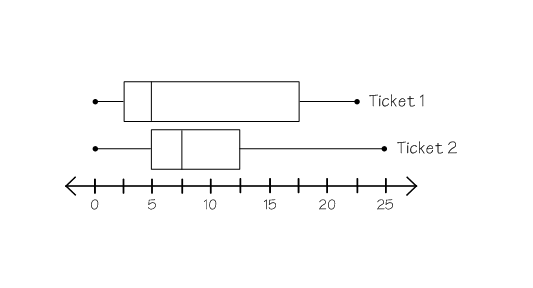     ticket has less consistent winnings? How do you know?COAL B – Ticket/Quiz		Describing DataName__________________________________________1.  Nutritionists recommend a diet that is low in fat.  You can read package labels to find the approximate fat         content of many foods.	Would mean or median be the best center to describe the data and why?2.  On five different tanks full of gas a pickup got 12, 14, 17, 12, and 15 miles per gallon. If 14 is the mean miles per gallon, what is the MAD? You MUST show work for credit.     MAD: _____3.  The following data gives the number of goals for two hockey teams. Determine the median and IQR for each.	Penguins:	0      0      0      2      1      2      2      1      2      6      5      2      5      2	Ducks:		0      0      0      1       1      2      2      2      3      3      3      4      5    Penguins: Median = _____ 	IQR = _____		Ducks: Median = _____ 	IQR = _____4.  Make a box and whisker plot using the Ducks scores.  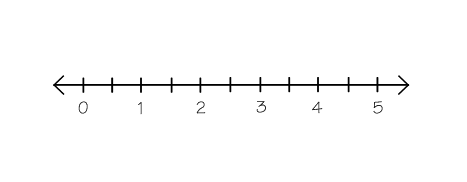 	Median:		Q1:		Q3:		LE:		UE:5.  Using the box and whisker plots on the right, which 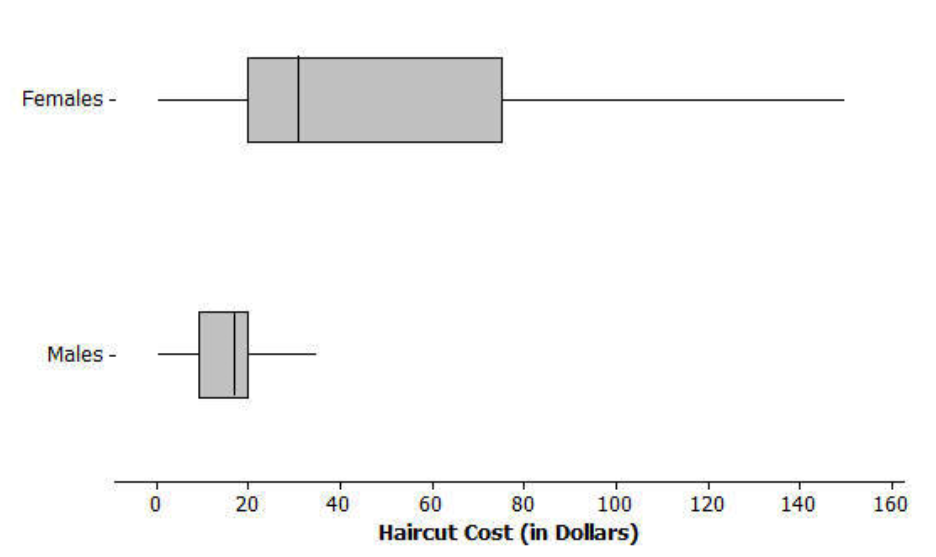      haircut cost is more consistent? Explain.Breads and CrackersFat content per serving*(g)Cracked wheat bread0.9Whole wheat bread1.1Pita bread0.6Matzo0.3Graham cracker0.5Rice cake0.3Tortilla1.1Bran muffin5.1Rye bread0.9Pumpernickel bread1.1